Peter.Bates@ndti.org.ukMr Peter BatesReference: TRO/0015074/18Dear Mr Bates,Thank you for your e-mail of 8 October about the Home Office’s Female Genital Mutilation (FGM) prevention materials. The Home Office co-ordinates efforts across government and offers outreach support to local areas. You can find out more about FGM through the e-learning package, available at Recognising and preventing FGM.Our promotional materials setting out work against FGM are available athttps://www.gov.uk/government/publications/female-genital-mutilation-leaflet https://www.gov.uk/government/publications/statement-opposing-female-genital-mutilationhttps://www.gov.uk/government/publications/fact-sheet-on-mandatory-reporting-of-female-genital-mutilation https://www.gov.uk/government/publications/female-genital-mutilation-resource-packThe Home Office recently launched a campaign to tackle FGM and which aims to prevent the practice by educating affected communities.  The campaign seeks to prevent FGM by changing attitudes among affected communities through raising awareness of the negative long-term health consequences of FGM. The campaign also raises awareness that FGM is a crime and encourages communities to report via the NSPCC’s FGM helpline.  The campaign posters can be found at https://www.gov.uk/government/publications/fgm-campaign-materials. I would like to assure you that all our material is drafted to be accessible to those with a basic understanding of English.  Thank you for writing to us on this issue. Public Protection Unit. Email: Public.Enquiries@homeoffice.gsi.gov.uk  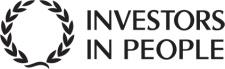 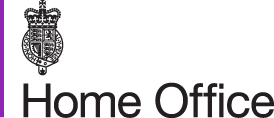  Direct Communications Unit2 Marsham StreetLondonSW1P 4DFTel: 020 7035 4848Fax: 020 7035 4745www.homeoffice.gov.uk